以家庭為中心之兒童體適能活動設計與應用一、	主辦單位：衛生福利部桃園醫院新屋分院復健科二、	課程目的：本課程將兒童體適能以系統化的方式教導學員「幼兒體適能」相關之實務應用，從理論基礎、臨床實證、活動設計，乃至家庭活動之延伸，讓您全盤了解兒童體適能相關之臨床與教育價值，並引導家長陪著孩子一起從日常活動中培養體適能的能力。三、	課程說明：健康體適能的義涵指的是讓孩子不要太容易感冒生病，以及有體能參加團體活動與學習，換句話說，健康體適能可視為身體適應生活、運動與環境（例如，溫度、氣候變化或病毒等因素）的綜合能力。健康體適能四大要素涵蓋身體組成、肢體柔軟度、肌力、心肺耐力這些面向，若從動作技巧來觀察，可以就動作的敏捷度、爆發力和協調性、平衡表現去觀察。特殊需求的兒童通常指有動作發展遲緩、或肢體障礙、情緒或認知障礙等等的兒童。這些兒童由於種種先天或後天的限制，使得他們往往缺乏動態的活動，這些特殊兒童的體適能能力自然也比一般兒童來的差。特殊需求的兒童個體變異相當大，臨床上常見動作方面的問題，包含肌力肌耐力不足、張力異常、平衡與協調性不佳的問題，導致粗大動作與精細動作發展遲緩，進而容易因為活動困難，就不愛活動，體能活動動機低落，如果又剛好處於障礙的環境生活，造成身體活動的困難，就更難建立動態生活模式，也因此限制動作發展所需要的大量動作練習機會，最後形成動作發展遲緩限制健康體能，健康體能不佳進一步限制動作發展的惡性循環中。本課程主要目的是希望可以透過瞭解健康體適能之重要性，讓兒童物理治療師知道如何評估幼兒體適能並設計出好玩有趣的健康體適能教案，引導家長在治療室及家中陪伴孩子，提升特殊兒童之體適能的四大要素，打破惡性循環，幫助特殊兒童能夠及早適應學校、家中及社區的環境。 四、日    期：108年6月14日(星期日)五、地    點：衛生福利部桃園醫院新屋分院6樓第一會議室六、課程內容： ____________________________________________________________________________________七、講師介紹:八、報名辦法：    1.參加對象：凡對此課程有興趣之醫師、物理治療師、職能治療師之相關專業人員。    2.參加名額：40人。    3.課程費用：凡課程報名成功者可免費參加課程。九、報名方式：    1.報名請點下列網址並完成google 表單，恕不接受現場報名。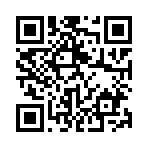     2.報名截止日期:108年6月5 日或額滿即截止報名。    3.報名後，必須收到e-mail回覆”報名成功確認信”方算報名成功。十、其他事項:1.本課程預計申請中華民國物理治療師公會全國聯合會、中華民國職能治療師公會全國聯合會、台灣復健醫學會繼續教育學分(申請中，以當天公佈為主)，故本活動將落實簽到與簽退制度，敬請與會人士配合。    2.課程結束後會統一申請學分，工作天數需約20個工作日，若有急需學分者請勿報    名，謝謝配合。    3.響應環保請自帶水杯。4.依照繼續教育積分認定申請之規定，上課遲到或早退15分鐘，則該課程將不予認定，請學員務必準時出席；未依規定辦理簽到及簽退者，頂替他人上課、簽到退者，主辦單位將不提供繼續教育積分登錄及研習證明。十一、課程聯絡人:      衛生福利部桃園醫院新屋分院復健科   白宜珊 物理治療師       電話:(03)4971989轉5633。   E-mail：esun0982079214@gmail.com本院交通指引:一、高速公路及66號快速道路北上：平鎮系統(中山高)往觀音方向→66號快速道路→新屋匝道下→左轉114縣道      →往永安之外環道左轉(該路口有一大型電子鐘)→新屋分院南下：平鎮系統(中山高)往觀音方向→66號快速道路→新屋匝道下→左轉114縣道      →往永安之外環道左轉(該路口有一大型電子鐘)→新屋分院二、濱海公路1.北上：右轉114線道(中山西路)→往新屋市區→三民路右轉→新屋分院2.南下：左轉114線道(中山西路)→往新屋市區→三民路右轉→新屋分院三、搭乘大眾交通火車：到達楊梅、中壢火車站，再搭乘公車公車：於桃園客運之中壢總站1路公車(桃園-中壢)總站，搭乘桃園客運　　　      (往新屋、永安漁港、永安、後湖、石橋、保生、下北湖等方向)，      至新屋市區「天下書局」站下車。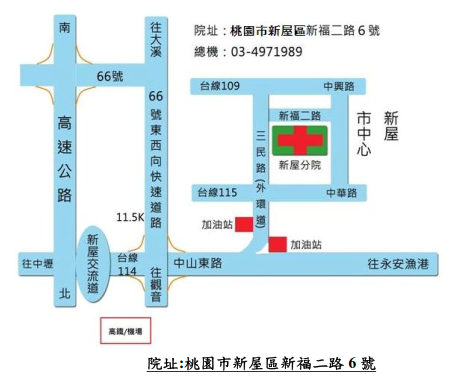 課程日期與時間 課程主題（題目）課程大綱09:00-10:30兒童健康體適能與特殊兒童體適能簡介兒童健康體適能，能了解健康體適能四大要素「身體組成、心肺耐力、肌力肌耐力、柔軟度」；簡介特殊兒童體適能，能了解動作發展遲緩兒童會有常見的肌力肌耐力不足、張力異常、平衡與協調性不佳等問題，導致粗大及精細動作發展遲緩，進而容易因為活動困難，形成不喜歡活動，體能活動動機低。治療師需進一步了解如何打破孩子身體活動困難而不想動的惡性循環，協助孩子建立動態生活型態。10:30-10:40休息時間休息時間10:40-12:10特殊兒童體適能評估介紹特殊兒童體適能四大要素的評估方式。12:10-13:20午餐休息時間午餐休息時間13:20-14:50體適能活動設計之教案分享分享臨床上運用體適能活動設計之教案以及實證研究。14:50-15:00  休息時間  休息時間15:00-16:30遊戲活動分組設計結合以上所學，將學員分組並腦力激盪實際運用，針對不年齡層的兒童設計體適能教案。16:30-17:00專業交流時間體適能相關遊戲之交流體適能相關臨床運用與研究交流問題與討論許雅婷 物理治療師學歷長庚大學復健科學碩士班 （兒童物理治療）弘光科技大學物理治療學系 學士經歷現職：夢飛翔物理治療所 物理治療師經歷：* 新生醫護專科學校 幼兒保育科 兼任講師* 桃園市學校系統相關專業團隊物理治療師* 桃園市第一區早療社區資源跨專業團隊物理治療師* 小樹成長家族 發展遲緩兒病友會 臉書粉專管理員* 衛生福利部桃園醫院兒童物理治療實習教學負責人* 曾任 衛福部桃園醫院聯合評估中心 兒童物理治療師* 曾任 宏達國際電子公司附設員工診所 物理治療師* 曾任 亞東醫院早療中心 兒童物理治療師